РУБЦОВСКИЙ ГОРОДСКОЙ СОВЕТ ДЕПУТАТОВАЛТАЙСКОГО КРАЯР Е Ш Е Н И Е19 сентября . №_331                  г.РубцовскВ соответствии со статьей 82 Устава муниципального образования город Рубцовск Алтайского края, Рубцовский городской Совет депутатов Алтайского краяР Е Ш И Л:1. Внести в решение Рубцовского городского Совета депутатов Алтайского края от 20.12.2018 № 224 «О бюджете муниципального образования город Рубцовск Алтайского края на 2019 год» следующие изменения:1.1. в пункте 1 статьи 1 решения:в подпункте 1:число «1 852 698,9» заменить числом «1 871 650,4»; число «526 659,9» заменить числом «542 817,4»; число «1 326 039,0» заменить числом «1 328 833,0»;в подпункте 2 число «1 904 698,9» заменить числом «1 923 650,4»;1.2. в пункте 4 статьи 4 число «128 233,8» заменить числом «131 749,4»; 1.3 приложение 5:следующие строки изложить в новой редакции:	1.4 приложение 6:следующие строки изложить в новой редакции:		1.5. приложение 7:следующие строки изложить в новой редакции:2. Опубликовать настоящее решение в газете «Местное время» и разместить на официальном сайте Администрации города Рубцовска Алтайского края в информационно-телекоммуникационной сети «Интернет».3. Настоящее решение вступает в силу после опубликования в газете «Местное время».4. Контроль за исполнением настоящего решения возложить на комитет Рубцовского городского Совета депутатов Алтайского края по экономической политике (А.Д. Гуньков).Заместитель председателя Рубцовского городского Совета депутатов Алтайского края					  	В.А.БачуринГлава города Рубцовска 						Д.З.ФельдманО внесении изменений в решение Рубцовского городского Совета депутатов Алтайского края от 20.12.2018 № 224 «О бюджете муниципального образования город Рубцовск Алтайского края на 2019 год»«Общегосударственные вопросы01177 396,2177 052,2344,0»;«Другие общегосударственные вопросы011363 498,863 198,8300,0»; «Национальная экономика04226 720,9226 197,9523,0»;«Дорожное хозяйство (дорожные фонды)0409166 243,6166 243,60,0Другие вопросы в области национальной экономики041259 154,359 154,30,0»;«Жилищно-коммунальное хозяйство0541 394,141 394,10,0»;«Благоустройство050335 402,735 402,70,0»;«Образование 071 164 387,3513 398,3650 989,0Дошкольное 0701509 162,3300 502,3208 660,0Общее 0702498 506,160 064,1438 442,0Дополнительное 070386 674,586 674,50,0Молодежная политика и оздоровление детей070731 619,631 619,60,0»;«Культура, кинематография08102 465,0102 465,00,0Культура080185 898,185 898,10,0Другие вопросы в области культуры, кинематографии080416 566,916 566,90,0»;«Физическая культура и спорт1168 844,068 844,00,0Физическая культура110114 528,014 528,00,0»;«Средства массовой информации123 450,03 450,00,0Периодическая печать и издательства12023 450,03 450,00,0»;«ИТОГО1 923 650,41 182 243,8741 406,6»;«Муниципальное казенное учреждение ", спорта и молодежной политики" города Рубцовска Алтайского края057201 850,4201 850,40,0»;«Образование0570730 209,930 209,90,0Дополнительное 057070330 009,930 009,90,0Муниципальная программа "Развитие культуры города Рубцовска" на 2018-2020 годы0570703281000000000030 009,930 009,90,0Развитие системы дополнительного образования детей в области культуры057070328100Р604200024 060,724 060,70,0Предоставление субсидий бюджетным, автономным учреждениям и иным некоммерческим организациям057070328100Р604260024 060,724 060,70,0Субсидии бюджетным учреждениям057070328100Р604261024 060,724 060,70,0»;«Культура, кинематография05708102 278,0102 278,00,0Культура057080185 898,185 898,10,0Муниципальная программа "Развитие культуры города Рубцовска" на 2018-2020 годы0570801281000000000085 898,185 898,10,0Расширение услуг культурно-досуговых учреждений057080128100Р605300029 995,429 995,40,0Предоставление субсидий бюджетным, автономным учреждениям и иным некоммерческим организациям057080128100Р605360029 995,429 995,40,0Субсидии бюджетным учреждениям057080128100Р605361029 995,429 995,40,0Расширение услуг учреждений музейного типа057080128100Р60560006 489,46 489,40,0Предоставление субсидий бюджетным, автономным учреждениям и иным некоммерческим организациям057080128100Р60566006 489,46 489,40,0Субсидии бюджетным учреждениям057080128100Р60566106 489,46 489,40,0Расширение услуг библиотечной системы города057080128100Р605700017 956,217 956,20,0Предоставление субсидий бюджетным, автономным учреждениям и иным некоммерческим организациям057080128100Р605760017 956,217 956,20,0Субсидии бюджетным учреждениям057080128100Р605761017 956,217 956,20,0Расширение театральных услуг057080128100Р605800010 772,410 772,40,0Предоставление субсидий бюджетным, автономным учреждениям и иным некоммерческим организациям057080128100Р605860010 772,410 772,40,0Субсидии бюджетным учреждениям057080128100Р605861010 772,410 772,40,0»;«Другие вопросы в области культуры, кинематографии057080416 379,916 379,90,0»;«Муниципальная программа "Развитие культуры города Рубцовска" на 2018-2020 годы0570804281000000000016 279,916 279,90,0Организация социально-значимых событий, способствующих популяризации культуры, достижение управленческих целей в области культуры, молодежной политики города Рубцовска, финансового обеспечения подвественных муниципальных учреждений в области культуры и молодежной политики города Рубцовска057080428100Р608200015 588,315 588,30,0»;«Иные закупки товаров, работ и услуг для обеспечения государственных (муниципальных) нужд057080428100Р60822404 810,04 810,00,0»;«Физическая культура и спорт0571168 844,068 844,00,0Физическая культура057110114 528,014 528,00,0Муниципальная программа "Развитие физической культуры и спорта в городе Рубцовске" на 2015-2019 годы0571101250000000000014 528,014 528,00,0Подпрограмма "Развитие массового спорта и спорта высоких достижений в городе Рубцовске" 057110125100000000001 206,51 206,50,0Расходы на реализацию мероприятий муниципальных программ057110125100Р60990001 206,51 206,50,0»;«Закупка товаров, работ и услуг для обеспечения государственных (муниципальных) нужд057110125100Р60992001 106,51 106,50,0Иные закупки товаров, работ и услуг для обеспечения государственных (муниципальных) нужд057110125100Р60992401 106,51 106,50,0»;«Муниципальное казенное учреждение "" города Рубцовска0741 217 998,4483 188,4734 810,0Образование 074071 130 290,4483 188,4647 102,0Дошкольное 0740701509 162,3300 502,3208 660,0Муниципальная программа "Развитие муниципальной системы образования города Рубцовска" на 2015-2020 годы07407011700000000000300 502,3300 502,30,0Подпрограмма "Развитие дошкольного образования"07407011710000000000300 502,3300 502,30,0Расходы на реализацию мероприятий муниципальных программ074070117100Р6099000234 647,0234 647,00,0»;«Предоставление субсидий бюджетным, автономным учреждениям и иным некоммерческим организациям074070117100Р6099600230 494,8230 494,80,0Субсидии бюджетным учреждениям074070117100Р6099610188 019,1188 019,10,0»;«Общее 0740702498 506,160 064,1438 442,0Муниципальная программа "Развитие муниципальной системы образования города Рубцовска" на 2015-2020 годы0740702170000000000055 241,755 241,70,0Подпрограмма "Развитие общего образования"0740702172000000000055 241,755 241,70,0Расходы на реализацию мероприятий муниципальных программ074070217200Р609900055 092,355 092,30,0Предоставление субсидий бюджетным, автономным учреждениям и иным некоммерческим организациям074070217200Р609960055 092,355 092,30,0Субсидии бюджетным учреждениям074070217200Р609961055 092,355 092,30,0»;«Дополнительное  детей074070356 664,656 664,60,0Муниципальная программа "Развитие муниципальной системы образования города Рубцовска" на 2015-2020 годы0740703170000000000056 664,656 664,60,0Подпрограмма "Развитие дополнительного образования"0740703173000000000056 664,656 664,60,0Расходы на реализацию мероприятий муниципальных программ074070317300Р609900039 296,839 296,80,0Предоставление субсидий бюджетным, автономным учреждениям и иным некоммерческим организациям074070317300Р609960039 296,839 296,80,0Субсидии бюджетным учреждениям074070317300Р609961039 296,839 296,80,0»;«Молодежная политика и оздоровление детей074070731 419,631 419,60,0Муниципальная программа "Развитие муниципальной системы образования города Рубцовска" на 2015-2020 годы0740707170000000000031 419,631 419,60,0Подпрограмма "Создание условий для организации отдыха, оздоровления и занятости детей и подростков"0740707175000000000031 419,631 419,60,0Расходы на реализацию мероприятий муниципальных программ074070717500Р60990009 936,19 936,10,0Предоставление субсидий бюджетным, автономным учреждениям и иным некоммерческим организациям074070717500Р60996009 936,19 936,10,0Субсидии бюджетным учреждениям074070717500Р60996109 936,19 936,10,0»;«Расходы по организации летнего отдыха детей074070717500S321200020 701,020 701,00,0Предоставление субсидий бюджетным, автономным учреждениям и иным некоммерческим организациям074070717500S321260020 701,020 701,00,0Субсидии бюджетным учреждениям074070717500S321261020 701,020 701,00,0»;«Комитет по финансам, налоговой и кредитной политике Администрации города Рубцовска Алтайского края09293 384,993 384,90,0»;«Общегосударственные вопросы0920182 384,982 384,90,0«Другие общегосударственные вопросы092011358 516,058 516,00,0»;Иные расходы органов  местного самоуправления0920113990000000000058 516,058 516,00,0Расходы на выполнение других обязательств муниципального образования0920113999000000000058 516,058 516,00,0Прочие выплаты по обязательствам органов местного самоуправления0920113999001471000058 516,058 516,00,0Предоставление субсидий бюджетным, автономным учреждениям и иным некоммерческим организациям092011399900147106001 032,21 032,20,0Субсидии некоммерческим организациям (за исключением государственных (муниципальных) учреждений)092011399900147106301 032,21 032,20,0Иные бюджетные ассигнования0920113999001471080057 483,857 483,80,0Исполнение судебных актов0920113999001471083057 483,857 483,80,0»;«Администрация города Рубцовска Алтайского края303336 941,0330 344,46 596,6»;«Дорожное хозяйство (дорожные фонды)3030409166 243,6166 243,60,0Муниципальная программа "Развитие дорожного хозяйства, благоустройства и экологии в городе Рубцовске" на 2018-2020 годы30304092300000000000166 243,6166 243,60,0Мероприятия муниципальной программы303040923М0000000000166 122,6166 122,60,0Ремонт и содержание автомобильных дорог (содержание знаков, разметки, светофорных объектов, ограждений, ямочный ремонт асфальтового покрытия, проектные работы, ремонт тротуаров, планировка профиля грунтовых дорог, уборка вручную скверов, площадей, остановочных павильонов и тротуаров, дополнительная уборка тротуаров в праздничные дни, содержание мостов, механизированная летняя и зимняя уборка дорожного покрытия, ремонт и текущее содержание ливневой канализации и в соответствии с перечнем работ согласно приказу Минтранса  РФ №402 от 16.11.2012)303040923М10Р609900058 071,658 071,60,0Закупка товаров, работ и услуг для обеспечения государственных (муниципальных) нужд303040923М10Р609920058 071,658 071,60,0Иные закупки товаров, работ и услуг для обеспечения государственных (муниципальных) нужд303040923М10Р609924058 071,658 071,60,0»;«Реализация приоритетного проекта "Безопасные и качественные дороги"303040923М12Р60990003 560,03 560,00,0Закупка товаров, работ и услуг для обеспечения государственных (муниципальных) нужд303040923М12Р60992003 560,03 560,00,0Иные закупки товаров, работ и услуг для обеспечения государственных (муниципальных) нужд303040923М12Р60992403 560,03 560,00,0»;«Жилищно-коммунальное хозяйство3030541 394,141 394,10,0»;«Благоустройство303050335 402,735 402,70,0»;«Муниципальная программа "Развитие дорожного хозяйства, благоустройства и экологии в городе Рубцовске" на 2018-2020 годы3030503230000000000030 454,030 454,00,0Мероприятия муниципальной программы303050323М200000000030 454,030 454,00,0»;«Организация уличного освещения города 303050323М20Р609900018 724,018 724,00,0Закупка товаров, работ и услуг для обеспечения государственных (муниципальных) нужд303050323М20Р609920018 724,018 724,00,0Иные закупки товаров, работ и услуг для обеспечения государственных (муниципальных) нужд303050323М20Р609924018 724,018 724,00,0»;«Муниципальная программа «Формирование современной городской среды на территории муниципального образования город Рубцовск Алтайского края» на 2018 – 2022 годы303050360000000000004 948,74 948,70,0Софинансирование местного бюджета расходов по формированию современной городской среды303050360000F55500001 033,31 033,30,0Закупка товаров, работ и услуг для обеспечения государственных (муниципальных) нужд303050360000F55502001 033,31 033,30,0Иные закупки товаров, работ и услуг для обеспечения государственных (муниципальных) нужд303050360000F55502401 033,31 033,30,0Расходы на реализацию мероприятий муниципальных программ303050360000Р60990003 915,43 915,40,0Закупка товаров, работ и услуг для обеспечения государственных (муниципальных) нужд303050360000Р60992003 915,43 915,40,0Иные закупки товаров, работ и услуг для обеспечения государственных (муниципальных) нужд303050360000Р60992403 915,43 915,40,0»;«Средства массовой информации303123 450,03 450,00,0Периодическая печать и издательства30312023 450,03 450,00,0Расходы на обеспечение деятельности (оказание услуг) подвественных учреждений303120202000000000003 450,03 450,00,0Расходы на обеспечение деятельности (оказание услуг) иных подвественных учреждений303120202500000000003 450,03 450,00,0Учреждения в области средств массовой информации30312020250108700003 450,03 450,00,0Предоставление субсидий бюджетным, автономным учреждениям и иным некоммерческим организациям30312020250108706003 450,03 450,00,0Субсидии автономным учреждениям30312020250108706203 450,03 450,00,0»;«Муниципальное казенное учреждение "Управление капитального строительства" города Рубцовска31249 053,449 053,40,0»;«Национальная экономика3120446 080,346 080,30,0Другие вопросы в области национальной экономики312041246 080,346 080,30,0Адресная инвестиционная программа муниципального образования город Рубцовск Алтайского края3120412300000000000046 080,346 080,30,0Расходы на реализацию мероприятий муниципальных программ312041230000Р609900046 080,346 080,30,0Капитальные вложения в объекты недвижимого имущества государственной (муниципальной) собственности312041230000Р609940046 080,346 080,30,0Бюджетные инвестиции312041230000Р609941046 080,346 080,30,0»;«ИТОГО1 923 650,41 182 243,8741 406,6»;«Общегосударственные вопросы01177 396,2177 052,2344,0»;«Другие общегосударственные вопросы011363 498,863 198,8300,0»;«Иные расходы органов местного самоуправления0113990000000000060 225,760 225,70,0Расходы на выполнение других обязательств муниципального образования0113999000000000060 225,760 225,70,0Прочие выплаты по обязательствам органов местного самоуправления0113999001471000059 289,359 289,30,0»;«Предоставление субсидий бюджетным, автономным учреждениям и иным некоммерческим организациям011399900147106001 032,21 032,20,0Субсидии некоммерческим организациям (за исключением государственных (муниципальных) учреждений)011399900147106301 032,21 032,20,0Иные бюджетные ассигнования0113999001471080058 123,858 123,80,0Исполнение судебных актов0113999001471083058 123,858 123,80,0»;«Национальная экономика04226 720,9226 197,9523,0»;«Дорожное хозяйство (дорожные фонды)0409166 243,6166 243,60,0Муниципальная программа "Развитие дорожного хозяйства, благоустройства и экологии в городе Рубцовске" на 2018-2020 годы04092300000000000166 243,6166 243,60,0Мероприятия муниципальной программы040923М0000000000166 122,6166 122,60,0Ремонт и содержание автомобильных дорог (содержание знаков, разметки, светофорных объектов, ограждений, ямочный ремонт асфальтового покрытия, проектные работы, ремонт тротуаров, планировка профиля грунтовых дорог, уборка вручную скверов, площадей, остановочных павильонов и тротуаров, дополнительная уборка тротуаров в праздничные дни, содержание мостов, механизированная летняя и зимняя уборка дорожного покрытия, ремонт и текущее содержание ливневой канализации и в соответствии с перечнем работ согласно приказу Минтранса  РФ №402 от 16.11.2012)040923М10Р609900058 071,658 071,60,0Закупка товаров, работ и услуг для обеспечения государственных (муниципальных) нужд040923М10Р609920058 071,658 071,60,0Иные закупки товаров, работ и услуг для обеспечения государственных (муниципальных) нужд040923М10Р609924058 071,658 071,60,0»;«Реализация приоритетного проекта "Безопасные и качественные дороги"040923М12Р60990003 560,03 560,00,0Закупка товаров, работ и услуг для обеспечения государственных (муниципальных) нужд040923М12Р60992003 560,03 560,00,0Иные закупки товаров, работ и услуг для обеспечения государственных (муниципальных) нужд040923М12Р60992403 560,03 560,00,0»;«Другие вопросы в области национальной экономики041259 154,359 154,30,0»;«Адресная инвестиционная программа муниципального образования город Рубцовск Алтайского края0412300000000000046 080,346 080,30,0Расходы на реализацию мероприятий муниципальных программ041230000Р609900046 080,346 080,30,0Капитальные вложения в объекты недвижимого имущества государственной (муниципальной) собственности041230000Р609940046 080,346 080,30,0Бюджетные инвестиции041230000Р609941046 080,346 080,30,0»;«Жилищно-коммунальное хозяйство0541 394,141 394,10,0»;«Благоустройство050335 402,735 402,70,0»;«Муниципальная программа "Развитие дорожного хозяйства, благоустройства и экологии в городе Рубцовске" на 2018-2020 годы0503230000000000030 454,030 454,00,0Мероприятия муниципальной программы050323М000000000030 454,030 454,00,0»;«Организация уличного освещения города050323М20Р609900018 724,018 724,00,0Закупка товаров, работ и услуг для обеспечения государственных (муниципальных) нужд050323М20Р609920018 724,018 724,00,0Иные закупки товаров, работ и услуг для обеспечения государственных (муниципальных) нужд050323М20Р609924018 724,018 724,00,0»;«Муниципальная программа «Формирование современной городской среды на территории муниципального образования город Рубцовск Алтайского края» на 2018 – 2022 годы050360000000000004 948,74 948,70,0Софинансирование местного бюджета расходов по формированию современной городской среды050360000F55500001 033,31 033,30,0Закупка товаров, работ и услуг для обеспечения государственных (муниципальных) нужд050360000F55502001 033,31 033,30,0Иные закупки товаров, работ и услуг для обеспечения государственных (муниципальных) нужд050360000F55502401 033,31 033,30,0Расходы на реализацию мероприятий муниципальных программ050360000Р60990003 915,43 915,40,0Закупка товаров, работ и услуг для обеспечения государственных (муниципальных) нужд050360000Р60992003 915,43 915,40,0Иные закупки товаров, работ и услуг для обеспечения государственных (муниципальных) нужд050360000Р60992403 915,43 915,40,0»;«Образование 071 164 387,3513 398,3650 989,0Дошкольное 0701509 162,3300 502,3208 660,0Муниципальная программа "Развитие муниципальной системы образования города Рубцовска" на 2015-2020 годы07011700000000000300 502,3300 502,30,0Подпрограмма "Развитие дошкольного образования"07011710000000000300 502,3300 502,30,0Расходы на реализацию мероприятий муниципальных программ070117100Р6099000234 647,0234 647,00,0»;«Предоставление субсидий бюджетным, автономным учреждениям и иным некоммерческим организациям070117100Р6099600230 494,8230 494,80,0Субсидии бюджетным учреждениям070117100Р6099610188 019,1188 019,10,0»;«Общее 0702498 506,160 064,1438 442,0Муниципальная программа "Развитие муниципальной системы образования города Рубцовска" на 2015-2020 годы0702170000000000055 241,755 241,70,0Подпрограмма "Развитие общего образования"0702172000000000055 241,755 241,70,0Расходы на реализацию мероприятий муниципальных программ070217200Р609900055 092,355 092,30,0Предоставление субсидий бюджетным, автономным учреждениям и иным некоммерческим организациям070217200Р609960055 092,355 092,30,0Субсидии бюджетным учреждениям070217200Р609961055 092,355 092,30,0»;«Дополнительное 070386 674,586 674,50,0Подпрограмма "Развитие дополнительного образования"0703173000000000056 664,656 664,60,0Расходы на реализацию мероприятий муниципальных программ070317300Р609900039 296,839 296,80,0Предоставление субсидий бюджетным, автономным учреждениям и иным некоммерческим организациям070317300Р609960039 296,839 296,80,0Субсидии бюджетным учреждениям070317300Р609961039 296,839 296,80,0»;«Муниципальная программа "Развитие культуры города Рубцовска" на 2018-2020 годы0703281000000000030 009,930 009,90,0Развитие системы дополнительного образования детей в области культуры070328100Р604200024 060,724 060,70,0Предоставление субсидий бюджетным, автономным учреждениям и иным некоммерческим организациям070328100Р604260024 060,724 060,70,0Субсидии бюджетным учреждениям070328100Р604261024 060,724 060,70,0»;«Молодежная политика и оздоровление детей070731 619,631 619,60,0Муниципальная программа "Развитие муниципальной системы образования города Рубцовска" на 2015-2020 годы0707170000000000031 419,631 419,60,0Подпрограмма "Создание условий для организации отдыха, оздоровления и занятости детей и подростков"0707175000000000031 419,631 419,60,0Расходы на реализацию мероприятий муниципальных программ070717500Р60990009 936,19 936,10,0Предоставление субсидий бюджетным, автономным учреждениям и иным некоммерческим организациям070717500Р60996009 936,19 936,10,0Субсидии бюджетным учреждениям070717500Р60996109 936,19 936,10,0»;«Расходы по организации летнего отдыха детей070717500S321200020 701,020 701,00,0Предоставление субсидий бюджетным, автономным учреждениям и иным некоммерческим организациям070717500S321260020 701,020 701,00,0Субсидии бюджетным учреждениям070717500S321261020 701,020 701,00,0»;«Культура, кинематография08102 465,0102 465,00,0Культура080185 898,185 898,10,0Муниципальная программа "Развитие культуры города Рубцовска" на 2018-2020 годы0801280000000000065 213,465 213,40,0Расширение услуг культурно-досуговых учреждений080128100Р605300029 995,429 995,40,0Предоставление субсидий бюджетным, автономным учреждениям и иным некоммерческим организациям080128100Р605360029 995,429 995,40,0Субсидии бюджетным учреждениям080128100Р605361029 995,429 995,40,0Расширение услуг учреждений музейного типа080128100Р60560006 489,46 489,40,0Предоставление субсидий бюджетным, автономным учреждениям и иным некоммерческим организациям080128100Р60566006 489,46 489,40,0Субсидии бюджетным учреждениям080128100Р60566106 489,46 489,40,0Расширение услуг библиотечной системы города080128100Р605700017 956,217 956,20,0Предоставление субсидий бюджетным, автономным учреждениям и иным некоммерческим организациям080128100Р605760017 956,217 956,20,0Субсидии бюджетным учреждениям080128100Р605761017 956,217 956,20,0Расширение театральных услуг080128100Р605800010 772,410 772,40,0Предоставление субсидий бюджетным, автономным учреждениям и иным некоммерческим организациям080128100Р605860010 772,410 772,40,0Субсидии бюджетным учреждениям080128100Р605861010 772,410 772,40,0»;«Другие вопросы в области культуры, кинематографии080416 566,916 566,90,0»;«Муниципальная программа  "Развитие культуры города Рубцовска" на 2018-2020 годы0804281000000000015 588,315 588,30,0Организация социально-значимых событий, способствующих популяризации культуры, достижение управленческих целей в области культуры, молодежной политики города Рубцовска, финансового обеспечения подвественных муниципальных учреждений в области культуры и молодежной политики города Рубцовска080428100Р608200015 588,315 588,30,0»;«Закупка товаров, работ и услуг для обеспечения государственных (муниципальных) нужд080428100Р60822004 810,04 810,00,0Иные закупки товаров, работ и услуг для обеспечения государственных (муниципальных) нужд080428100Р60822404 810,04 810,00,0»;«Физическая культура и спорт1168 844,068 844,00,0Физическая культура110114 528,014 528,00,0Муниципальная программа "Развитие физической культуры и спорта в городе Рубцовске" на 2015-2019 годы1101250000000000011 477,911 477,90,0Подпрограмма "Развитие массового спорта и спорта высоких достижений в городе Рубцовске" на 2015-2019 годы110125100000000001 206,51 206,50,0Расходы на реализацию мероприятий муниципальных программ110125100Р60990001 206,51 206,50,0»;«Закупка товаров, работ и услуг для обеспечения государственных (муниципальных) нужд110125100Р60992001 106,51 106,50,0Иные закупки товаров, работ и услуг на обеспечение государственных (муниципальных) нужд110125100Р60992401 106,51 106,50,0»;«Средства массовой информации123 450,03 450,00,0Периодическая печать и издательства12023 450,03 450,00,0Расходы на обеспечение деятельности (оказание услуг) подвественных учреждений120202000000000003 450,03 450,00,0Расходы на обеспечение деятельности (оказание услуг) иных подвественных учреждений120202500000000003 450,03 450,00,0Учреждения в области средств массовой информации12020250108700003 450,03 450,00,0Предоставление субсидий бюджетным, автономным учреждениям и иным некоммерческим организациям12020250108706003 450,03 450,00,0Субсидии автономным учреждениям12020250108706203 450,03 450,00,0»;«ИТОГО1 923 650,41 182 243,8741 406,6».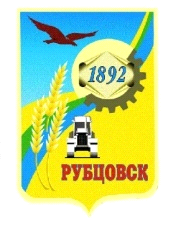 